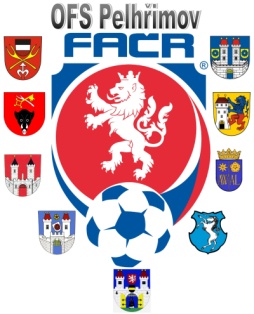 Zahájení disciplinárního řízení Datum: 16.4.2018DK OFS:Faltýnek Tomáš (94101508), N. Rychnov, č. utkání  2017613A2A1302Březina Vratislav (63090638), N. Rychnov,  VD, č. utkání  2017613A2A1302							Václav Hrkal							předseda DK OFS